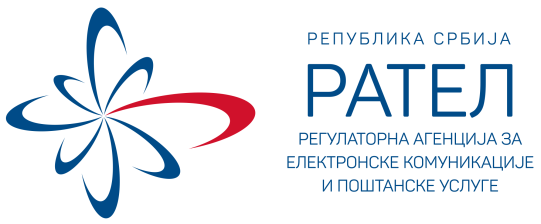 КОНКУРСНА ДОКУМЕНТАЦИЈАза јавну набавку услуга – услуге систематског прегледа запосленихпоступак јавне набавке мале вредностијн.бр. 1-02-4047-11/20  С А Д Р Ж А Ј	ОДЕЉАК			ПРЕДМЕТОПШТИ ПОДАЦИ О ЈАВНОЈ НАБАВЦИСПЕЦИФИКАЦИЈА ПРЕДМЕТА НАБАВКЕУСЛОВИ ЗА УЧЕШЋЕ У ПОСТУПКУ ЈАВНЕ НАБАВКЕ И УПУТСТВО КАКО СЕ ДОКАЗУЈЕ ИСПУЊЕНОСТ УСЛОВАКРИТЕРИЈУМ ЗА ОЦЕЊИВАЊЕ ПОНУДАОБРАЗАЦ ПОНУДЕОБРАЗАЦ СТРУКТУРЕ ЦЕНАОБРАЗАЦ ТРОШКОВА ПРИПРЕМЕ ПОНУДЕОБРАЗАЦ ИЗЈАВЕ О НЕЗАВИСНОЈ ПОНУДИОБРАЗАЦ О ПОШТОВАЊУ ОБАВЕЗА ПОНУЂАЧА ИЗ ДРУГИХ ПРОПИСАОБРАЗАЦ ИЗЈАВЕ ПОНУЂАЧА ДА ЈЕ РЕГИСТРОВАН ЗА ОБАВЉАЊЕ ОДГОВАРАЈУЋЕ ДЕЛАТНОСТИ ОБРАЗАЦ ИЗЈАВЕ ПОНУЂАЧА ДА ОН ИЛИ ЊЕГОВ ЗАКОНСКИ ЗАСТУПНИК НИЈЕ ОСУЂИВАН ЗА НЕКО ДО КРИВИЧНИХ ДЕЛА ОБРАЗАЦ ИЗЈАВЕ ПОНУЂАЧА О ПЛАЋЕНИМ ПОРЕЗИМА И ДРУГИМ ЈАВНИМ ДАЖБИНАМАОБРАЗАЦ СПИСАК ЛЕКАРА ЗАДУЖЕНИХ ЗА ИЗВРШЕЊЕ УГОВОРЕНИХ ОБАВЕЗАМОДЕЛ УГОВОРАУПУТСТВО ПОНУЂАЧИМА КАКО ДА САЧИНЕ ПОНУДУНа основу члана 61. Закона о јавним набавкама („Службени гласник РС“, бр. 124/12, 14/15 и 68/15), члана 6. Правилника о обавезним елементима конкурсне документације у поступцима јавних набавки и начину испуњености услова („Службени гласник РС“, бр. 86/15 и 41/19), наручилац је припремио:ОПШТИ ПОДАЦИ О ЈАВНОЈ НАБАВЦИНа основу члана 61. Закона о јавним набавкама („Службени гласник РС“, бр. 124/12, 14/15 и 68/15), члана 6. Правилника о обавезним елементима конкурсне документације у поступцима јавних набавки и начину доказивања испуњености услова („Службени гласник РС“, бр. 86/15 и 41/19), Одлуке о покретању поступка јавне набавке број 1-02-4047-11/20 од 14.5.2020. године и Решења о образовању комисије за јавну набавку 1-02-4047-11/20-1 од 14.5.2020. године наручилац – Регулаторна агенција за електронске комуникације и поштанске услуге, ул. Палмотићева бр. 2, 11103 Београд, www.ratel.rs, покреће јавну набавку мале вредности услуга, ради закључења уговора о јавној набавци.Предмет јавне набавке је набавка услуга – услуге систематског прегледа запослених.Назив и ознака из општег речника набавке је: 85120000 Услуге лекарских ординација и сродне услуге.Ближи опис предмета набавке налази се у Спецификацији и захтевима предмета набавке (Одељак II).Додатне информације у вези са конкурсном документацијом могу се тражити сваког радног дана од 09.00 до 14.00 часова преко писарнице наручица, путем редовне поште, путем броја факса 011/3232-537 или преко интернет адресе slobodan.matovic@ratel.rs.На основу члана 61. Закона о јавним набавкама („Службени гласник РС“, бр. 124/12, 14/15 и 68/15), члана 6. Правилника о обавезним елементима конкурсне документације у поступцима јавних набавки и начину испуњености услова („Службени гласник РС“, бр. 86/15 и 41/19), наручилац је припремио:СПЕЦИФИКАЦИЈА И ЗАХТЕВИ ПРЕДМЕТА НАБАВКЕПрофил Наручиоца:Наручилац – Регулаторна агенција за електронске комуникације и поштанске услуге РАТЕЛ, је покренуо јавну набавку мале вредности услуга – услуге систематских прегледа запослених, ради закључења уговора о јавној набавци.Обавеза изабраног понуђача је да за оквирно 145 запослених, од чега 87 жена и 58 мушкараца, изврши предметне услуге, које су дефинисане овом Спецификацијом и захтевима предмета набавке.Спецификације, квалитет, количина и опис:Под предметом услуге се подразумевају лекарски (систематски) прегледи у виду пакета за: жене, мушкарце, запослене који раде на радним местима са повишеним ризиком – рад на висини и професионалне возаче са издавањем лекарског уверења (B, C, D);Систематски преглед – пакет за мушкарце – оквирна количина 58:Детаљне лабораторијске анализе: Комплетна крвна слика (Er, Le, Hb, Hct, Le формула итд.), Se, Urea, глукоза, билирубин (укупни), AST, ALT, гвожђе, креатинин, триглицериди, холестерол (укупни LDL и HDL), трансаминазе, фибриноген, Т3, Т4, ТSH и антитела, витамин D, квалитативни преглед урина са седиментом, анализа столице на окултно крварење;Ултразвучни колор доплер стомака: јетра, жучна кеса са жучним путевима, панкреас, слезина, абдоминална аорта, бубрези и мокраћна бешика;Уролошки преглед и ултразвучни преглед простате и тестиса за мушкарце;Интернистички преглед са ултразвуком срца и ЕКГ-ом;Ултразвучни преглед штитасте жлезде са лимфним жлездама врата и колор доплер крвних судова врата;Колор доплер крвних судова ногу;Преглед офталмолога – уз издавање Лекарског уверења о обављеном очном прегледу, сагласно Правилнику о превентивним мерама за безбедан и здрав рад при коришћењу опреме за рад са екраном („Службени гласник РС“, бр. 106/09, 93/13 и 86/19);Спирометрија (тест плућне функције);Преглед дерматолога;Завршни преглед – уз сачињавање Извештаја са систематског прегледа, са обавезним закључком и предлогом мера за очување и побољшање здравственог стања.Систематски преглед – пакет за жене – оквирна количина 87:Детаљне лабораторијске анализе: Комплетна крвна слика (Er, Le, Hb, Hct, Le формула итд.), Se, Urea, глукоза, билирубин (укупни), AST, ALT, гвожђе, креатинин, триглицериди, холестерол (укупни LDL и HDL), трансаминазе, фибриноген, Т3, Т4, ТSH и антитела, витамин D, квалитативни преглед урина са седиментом, анализа столице на окултно крварење;Ултразвучни колор доплер стомака: јетра, жучна кеса са жучним путевима, панкреас, слезина, абдоминална аорта, бубрези и мокраћна бешика;Гинеколошки преглед за жене: колпоскопски преглед, преглед вагиналног секрета, Папаниколау тест и ултразвучни преглед материце, јајника, јајовода и дојки са лимфним жлездама;Интернистички преглед са ултразвуком срца и ЕКГ-ом;Ултразвучни преглед штитасте жлезде са лимфним жлездама врата и колор доплер крвних судова врата;Колор доплер крвних судова ногу;Преглед офталмолога – уз издавање Лекарског уверења о обављеном очном прегледу, сагласно Правилнику о превентивним мерама за безбедан и здрав рад при коришћењу опреме за рад са екраном („Службени гласник РС“, бр. 106/09, 93/13 и 86/19);Спирометрија (тест плућне функције);Преглед дерматолога;Завршни преглед – уз сачињавање Извештаја са систематског прегледа, са обавезним закључком и предлогом мера за очување и побољшање здравственог стања.Систематски преглед – пакет за запослене који раде на радним местима са повишеним ризиком – рад на висини – оквирна количина 20:Прегледи радника који раде на радним местима са повишеним ризиком – рад на висини, сагласно Правилнику о претходним и периодичним прегледима запослених („Службени гласник РС“ бр. 120/07, 93/08 и 53/17).НАПОМЕНА: Изабрани понуђач је дужан да запосленима који се упућују на лекарски преглед у оквиру овог пакета, омогући и оне лекарске прегледе који се налазе на листи лекарских прегледа у пакету за мушкарце или за жене, а нису обухваћени у оквиру овог пакета.Систематски преглед – пакет за запослене професионалне возаче – оквирна количина 4Прегледи радника – возача професионалаца са издавањем лекарског уверења (B, C, D), сагласно Правилнику о ближим здравственим условима које морају да испуњавају возачи одређених категорија моторних возила („Службени гласник РС“, број 83/11).НАПОМЕНА: Изабрани понуђач је дужан да запосленима који се упућују на лекарски преглед у оквиру овог пакета, омогући и оне лекарске прегледе који се налазе на листи лекарских прегледа у пакету за мушкарце или за жене, а нису обухваћени у оквиру овог пакета.Обавезе изабраног понуђача, у погледу рока, места и начина извршења:Изабрани понуђач је у обавези да све лекарске прегледе обави најкасније до 23.12.2020. године.Изабрани понуђач је у обавези да лекарске прегледе обавља радним данима (од понедељка до петка), у периоду од 8,00 до 16,00 сати.Изабрани понуђач је у обавези да лекарске прегледе у оквиру пакета, за запослене који су упућени на преглед, обави у току истог дана.Услуге које су предмет јавне набавке вршиће се сукцесивно, у зависности од броја запослених, односно флуктуације запослених (напомена: количине које су наведене су оквирне) као и  потреба за лекарским прегледима. Плаћање ће се вршити према јединичним ценама пакета, у случају да су извршени сви прегледи обухваћени пакетом.Сваки запослени има дискреционо право да самостално одлучи о врсти прегледа у оквиру пакета за мушкарце или пакета за жене, у ком случају се фактуришу само стварно извршене услуге. Сви прегледи у оквиру пакета за запослене који раде на радним местима са повишеним ризиком – рад на висини и пакета за запослене професионалне возаче су обавезни, а запослени који су упућени на ове врсте прегледа имају право и на оне прегледе који су дефинисани у оквиру пакета за мушкарце или пакета за жене, а нису обухваћени у оквиру пакета за запослене који раде на радним местима са повишеним ризиком – рад на висини и пакета за запослене професионалне возаче. И у овом случају, фактуришу се само оне услуге које су стварно извршене преко предвиђених пакета.  Наручилац се обавезује да пре отпочињања лекарских прегледа, достави изабраном понуђачу списак који садржи податке о запосленима (име и презиме и пакет лекарских прегледа на који се запослени упућује) као и динамику вршења лекаских прегледа. Понуђач је обавезан да Наручиоцу одговори у року од три дана од дана добијања списка запослених и динамике вршења прегледа, да ли је саглсан са предложеном динамиком и уколико није да Наручиоцу предложу нову динамику, односно нове термине за прегледе.Наручилац ће у року од три дана доставити изабраном понуђачу сагласност на ново предложене термине.Преглед треба да се изврши појединачно по запосленом, према списку прегледа са листе утврђених лекарских прегледа – пакета, из дела – Спецификације, квалитет, количина и опис.Сви лекарски прегледи обавиће се на само једној локацији, која је наведена у понуди.Наручилац задржава право да од изабраног понуђача захтева да се давање узорака крви и урина организује у просторијама седишта Наручиоца. Локација на којој ће се вршити лекарски прегледи се мора налазити на територији Града Београд, и то у Зони 1 (ИТС) сагласно Правилнику о тарифном систему у јавном линијском превозу путника на територији Града Београд („Службени лист града Београда“, бр. 13/17, 11/18 и 109/19). Локација наведена у Решењу Министарства здравља за обављање делатности понуђача ће бити релевантна за утврђивање да ли понуђач предметне услуге пружа на територији Зоне 1 (ИТС).Изабраном понуђачу није дозвољено да мења врстe лекарских прегледа у оквиру пакета, за запослене наведенe у Списку запослених без претходно добијене сагласности Наручиоца.Изабрани понуђач је у обавези да по завршетку прегледа сваког запосленог, сачини Списак извршених услуга, са наведеним: датумом извршења, именом и презименом запосленог, врстом прегледа на који је запослени упућен и свим појединим прегледима које исти обухвата. Поред сваког наведеног појединог прегледа на Списку извршених услуга, запослени својим потписима потврђује извршење истих. Овако сачињени Спискови извршених услуга, са потврдама запослених о извршењу појединих прегледа, представљају основ за испостављање рачуна за извршене предметне услуге и прилажу се уз рачун.Изабрани понуђач је у обавези да по завршетку прегледа свих запослених, сачини и Збирни списак извршених услуга, са наведеним подацима о извршеним прегледима свих запослених са Списка запослених, а који прилаже уз рачун за месец децембар.Рок и начин доставе Извештаја са систематског прегледа: Изабрани понуђач је у обавези да Извештај са систематског прегледа уручи сваком запосленом лично, по завршетку његовог прегледа.Уколико поједини Извештаји са систематског прегледа нису уручени лично, изабрани понуђач је у обавези да исте достави у року од десет дана од дана извршења систематског прегледа, у затвореним ковертама за сваког запосленог посебно, са наведеним именом и презименом запосленог, на адресу седишта Наручиоца, ул. Палмотићева бр. 2, 11103 Београд, ПАК 106306, у складу са одредбама Закона о заштити података о личности.Рок и начин доставе Лекарских уверења: Изабрани понуђач је у обавези да Лекарска уверења, за прегледе уз које постоји обавеза издавања Лекарског уверења (Уверење о обављеном очном прегледу за безбедан и здрав рад при коришћењу опреме за рад са екраном, Уверење о оцени радне способности запосленог за обављање рада на висини и Уверење o здравственој способности за управљање моторним возилом), достави у року од десет дана од дана извршења прегледа, на адресу седишта наручиоца, ул. Палмотићева бр. 2, 11103 Београд, ПАК 106306.На основу члана 61. Закона о јавним набавкама („Службени гласник РС“, бр. 124/12, 14/15 и 68/15), члана 6. Правилника о обавезним елементима конкурсне документације у поступцима јавних набавки и начину испуњености услова („Службени гласник РС“, бр. 86/15 и 41/19), наручилац је припремио:УСЛОВИ ЗА УЧЕШЋЕ У ПОСТУПКУ ЈАВНЕ НАБАВКЕ И УПУТСТВО КАКО СЕ ДОКАЗУЈЕ ИСПУЊЕНОСТ УСЛОВАПонуда мора да буде благовремена, да садржи све елементе, документе и доказе који су тражени у конкурсној документацији како би се утврдила испуњеност обавезних услова, оценила озбиљност и квалитет понуде, односно установила квалификованост понуђача.Обавезни услови за учешће правних лица и предузетника у поступку јавне набавке, сагласно члана 75 Закона о јавним набавкама су:Да је регистрован код надлежног органа, односно уписан у одговарајући регистар;Да он и његов законски заступник није осуђиван за неко од кривичних дела као члан организоване криминалне групе, да није осуђиван за кривична дела против привреде, кривична дела против животне средине, кривично дело примања или давања мита, кривично дело преваре; Да је измирио доспеле порезе, доприносе и друге јавне дажбине у складу са прописима Републике Србије или стране државе када има седиште на њеној територији;Да је поштовао обавезе које произлазе из важећих прописа о заштити на раду, запошљавању и условима рада, заштити животне средине као и да нема меру меру забране обављања делатности, која је на снази у време подношења понуде;Да има важећу дозволу надлежног органа за обављање делатности која је предмет набавке, односно да понуђач испуњава прописане услове у погледу кадрова, опреме и просторија за обављање здравствене делатности на основу Закона о здравственој заштити и да испуњава услове за вршење здравствених прегледа и издавање лекарских уверења о телесној и душевној способности за управљање возилима на моторни погон. Документа потребна за доказивање обавезних услова за учешће правних лица и предузетника у поступку јавне набавке, сагласно члана 77. Закона о јавним набавкама су:Изјава понуђача, потписана и дата под материјалном и кривичном одговорношћу као доказ да је  понуђач регистрован код надлежног органа, односно уписан у одговарајући регистар;Изјава понуђача, потписана и дата под материјалном и кривичном одговорношћу као доказ да понуђач и његов законски заступник није осуђиван за неко од кривичних дела као члан организоване криминалне групе, да није осуђиван за неко од кривичних дела против привреде, кривична дела против заштите животне средине, кривично дело примања или давања мита, кривично дело преваре; Изјава понуђача, потписана и дата под материјалном и кривичном одговорношћу да је измирио доспеле порезе и друге јавне дажбине у складу са прописима Републике Србије или стране државе када има седиште на њеној територији;Изјава понуђача, потписана и дата под материјалном и кривичном одговорношћу да је поштовао обавезе које произлазе из важећих прописа о заштити на раду, запошљавању и условима рада, заштити животне средине као и да нема забрану обављања делатности која је на снази у време подошења понуда;Копија решења Министарства здравља Републике Србије којим се утврђује испуњеност услова за обављање здравствене делатности на основу Закона о здравственој заштити и копија решења Министарства здравља Републике Србије којим се утврђује испуњеност услова за обављање здравствених прегледа и издавање лекарских уверења о телесној и душевној способности за управљање возилима на моторни погон. Додатни услови за учешће у поступку јавне набавке, сагласно члану 76. Закона о јавним набавкама су:Да располаже неопходним пословним капацитетом;Узимајући у обзир процењену вредност набавке, значај предмета набавке за наручиоца, под неопходним пословним капацитетом се подразумева да понуђач има важећу акредитацију здравствене установе. Да располаже неопходним кадровским капацитетом;Узимајући у обзир процењену вредност набавке, значај предмета набавке за наручиоца, под неопходним кадровским капацитетом се подразумева да понуђач има најмање по једног запосленог или радно ангажованог ван радног односа лекара специјалисту са важећом лиценцом и то:-	Уролог;-	Кардиолог;-	Радиолог или субспецијалиста за клинички ултразвук;-	Гинеколог;-	Офталмолог;-     Дерматолог.Документа потребна за доказивање додатних услова, из члана 77. Закона о јавним набавка:           1) Као доказ о испуњености пословног капацитета понуђач је дужан да достави Сертификат о акредитацији здравствене установе, издат од Агенције за акредитацију здравствених установа Србије.2) Као доказ да располаже довољним кадровским капацитетом, понуђач мора да достави:2.1) Образац – Списак лекара који ће бити одговорни за извршење уговорних обавеза (Одељак XIII);2.2) Копије Пријава на обавезно социјално осигурање (одговарајући М образац) за запослене или копије уговора о радном ангажовању за ангажоване ван радног односа (Уговор о обављању привремених и повремених послова, Уговор о допунском раду и сл.).НАПОМЕНА: Сагласно члану 79. Закона о јавним набавкама, наручилац  задржава право да од понуђача, чија је понуда оцењена као најповољнија, затражи да достави копију захтеваних доказа о испуњености обавезних и додатних услова, а може и да затражи на увид оригинал или оверену копију свих или појединих доказа. Наручилац доказе може да затражи и од осталих понуђача. Наручилац није дужан да од понуђача затражи достављање свих или појединих доказа уколико за истог понуђача поседује одговарајуће доказе из других поступака јавних набавки код тог наручиоца.Докази које наручилац може да затражи од понуђача су:Да је регистрован код надлежног органа, односно уписан у одговарајући регистар – Доказ: Извод из регистра Агенције за привредне регистре, односно извод из регистра надлежног Привредног суда;Да он и његов законски заступник није осуђиван за неко од кривичних дела као члан организоване криминалне групе, да није осуђиван за кривична дела против привреде, кривична дела против животне средине, кривично дело примања или давања мита, кривично дело преваре – Доказ: 1) Извод из казнене евиденције, односно уверењe основног суда на чијем подручју се налази седиште домаћег правног лица, односно седиште представништва или огранка страног правног лица, којим се потврђује да правно лице није осуђивано за кривична дела против привреде, кривична дела против животне средине, кривично дело примања или давања мита, кривично дело преваре; 2) Извод из казнене евиденције Посебног одељења за организовани криминал Вишег суда у Београду, којим се потврђује да правно лице није осуђивано за неко од кривичних дела организованог криминала; 3) Извод из казнене евиденције, односно уверење надлежне полицијске управе МУП-а, којим се потврђује да законски заступник понуђача није осуђиван за кривична дела против привреде, кривична дела против животне средине, кривично дело примања или давања мита, кривично дело преваре и неко од кривичних дела организованог криминала (захтев се може поднети према месту рођења или према месту пребивалишта законског заступника). Уколико понуђач има више законских заступника дужан је да достави доказ за сваког од њих (важи за правна лица). Извод из казнене евиденције, односно уверење надлежне полицијске управе МУП-а, којим се потврђује да није осуђиван за неко од кривичних дела као члан организоване криминалне групе, да није осуђиван за кривична дела против привреде, кривична дела против животне средине, кривично дело примања или давања мита, кривично дело преваре (захтев се може поднети према месту рођења или према месту пребивалишта) (важи за предузетнике и физичка лица).Напомена: Доказ не може бити старији од два месеца пре отварања понуда.Да је измирио доспеле порезе, доприносе и друге јавне дажбине у складу са прописима Републике Србије, или стране државе када има седиште на њеној територији – Доказ: Уверење Пореске управе Министарства финансија и привреде да је измирио доспеле порезе и доприносе и уверење надлежне управе локалне самоуправе да је измирио обавезе по основу изворних локалних јавних прихода или потврду Агенције за приватизацију да се понуђач налази у поступку приватизације.Напомена: Доказ не може бити старији од два месеца пре отварања понуда.Поред наведених доказа, Наручилац задржава право да од понуђача затражи да доставе копију захтеваних доказа о испуњености додатних услова, а може и да затражи на увид оригинал или оверену копију свих или појединих доказа о испуњености додатних услова.ОПШТЕ НАПОМЕНЕ: Понуђач је дужан да за подизвођаче достави доказе о испуњености обавезних услова из члана 75. став 1. тач 1) до 4) Закона о јавним набавкама. Поред наведених доказа о испуњености обавезних услова, понуђач је дужан да за подизвођаче достави попуњен, потписан Образац Изјаве о поштовању обавезa које произлазе из других прописа као и да нема меру забране обављања делатности (Одељак IX). Сваки понуђач из групе понуђача мора да испуни обавезне услове из члана 75. став 1. тач. 1) до 4) Закона о јавним набавкама. Услов из члана 75. став 1. тачка 5) Закона о јавним набавкама дужан је да испуни понуђач из групе понуђача којем је поверено извршење дела набавке за који је неопходна испуњеност тог услова. Поред наведених доказа о испуњености обавезних услова, сваки од понуђача из групе понуђача је дужан да достави попуњен, потписан Образац Изјаве о поштовању обавезa које произлазе из других прописа као и да нема забрану обављања делатности која је на снази у време подошења понуда (Одељак IX). Додатне услове понуђачи из групе понуђача испуњавају заједно.Понуђач није дужан да доставља доказе који су јавно доступни на интернет страницама надлежних органа, али је у обавези да у понуди наведе који су то докази и на којим интернет страницама надлежних органа се ови докази могу проверити (нпр. уколико је понуђач уписан у Регистар понуђача код Агенције за привредне регистре довољно је да у Обрасцу понуде упише интернет адресу на којој се могу проверити ти подаци).Уколико је доказ о испуњености услова електронски документ, понуђач доставља копију електронског документа у писаном облику, у складу са законом којим се уређује електронски документ. Ако понуђач има седиште у другој држави, наручилац може да провери да ли су документи којима понуђач доказује испуњеност тражених услова издати од стране надлежних органа те државе. Ако понуђач није могао да прибави тражена документа у року за подношење понуде, због тога што она до тренутка подношења понуде нису могла бити издата по прописима државе у којој понуђач има седиште и уколико уз понуду приложи одговарајући доказ за то, наручилац ће дозволити понуђачу да накнадно достави тражена документа у примереном року. Ако се у држави у којој понуђач има седиште не издају докази из члана 77. Закона о јавним набавкама, понуђач може, уместо доказа, приложити своју писану изјаву, дату под кривичном и материјалном одговорношћу оверену пред судским или управним органом, јавним бележником или другим надлежним органом те државе. На основу члана 61. Закона о јавним набавкама („Службени гласник РС“, бр. 124/12, 14/15 и 68/15), члана 6. Правилника о обавезним елементима конкурсне документације у поступцима јавних набавки и начину испуњености услова („Службени гласник РС“, бр. 86/15 и 41/19), наручилац је припремио:КРИТЕРИЈУМ ЗА ОЦЕЊИВАЊЕ ПОНУДАКритеријум за оцењивање понуда је најнижа понуђена цена, без ПДВ, тако што ће упоређивати укупну понуђену цену без ПДВ из Обрасца Понуде.ДОДАТНИ КРИТЕРИЈУМ ЗА ОЦЕЊИВАЊЕ ПОНУДАУколико две или више понуда имају исту укупну понуђену цену без ПДВ као најповољнија биће изабрана понуда оног понуђача који има нижу понуђену цену без ПДВ која се добија као збир цена под ред. бр. 1.3, 1.4, 1.5, 2.3, 2.4 и 2.5 (1.3+1.4+1.5+2.3+2.4+2.5) из Табеле Обрасца Структуре цена (Одељак VI).У случају да ни након додатног критеријума није могуће изабрати најповољнијег понуђача, као најповољнија биће изабрана понуда оног понуђача који буде извучен путем жреба. Наручилац ће писаним путем обавестити све понуђаче који су поднели понуде о датуму када ће се одржати извлачење путем жреба. Извлачење путем жреба Наручилац ће извршити јавно, у присуству понуђача и то тако што ће називе понуђача исписати на одвојеним  папирима, који су исте величине и боје, те ће све те папире ставити у кутију, куглицу или други подесан предмет одакле ће извући само један папир. Понуђачу чији назив буде на извученом папиру биће додељен уговор. Понуђачима који не присуствују овом поступку, наручилац ће доставити записник извлачења путем жреба.На основу члана 61. Закона о јавним набавкама („Службени гласник РС“, бр. 124/12, 14/15 и 68/15), члана 6. Правилника о обавезним елементима конкурсне документације у поступцима јавних набавки и начину испуњености услова („Службени гласник РС“, бр. 86/15 и 41/19), наручилац је припремио:ОБРАЗАЦ ПОНУДЕ ● Подносим следећу понуду:    (заокружити на који начин)а) самосталноб) са подизвођачем:1. ____________________________________________________________________________________________________________________________________________________________________________________________________________________________________________________________________________________________________________2. ____________________________________________________________________________________________________________________________________________________________________________________________________________________________________________________________________________________________________________3. ____________________________________________________________________________________________________________________________________________________________________________________________________________________________________________________________________________________________________________(навести: назив и седиште подизвођача,ПИБ, матични број, број рачуна, овлашћено лице/а за заступање, проценат укупне вредности набавке који ће се поверити подизвођачу, а који не може бити већи од 50 % као и део предмета набавке који ће извршити преко подизвођача, контакт особа, телефон, факс и е-маил адреса)в) као заједничку понуду:1. ____________________________________________________________________________________________________________________________________________________________________________________________________________________________________________________________________________________________________________2. ____________________________________________________________________________________________________________________________________________________________________________________________________________________________________________________________________________________________________________3. ____________________________________________________________________________________________________________________________________________________________________________________________________________________________________________________________________________________________________________(навести: назив и седиште понуђача, ПИБ, матични број, број рачуна, овлашћено лице/а за заступање, контакт особа, телефон, факс и е-маил адреса)(напомена: рок важења понуде не може бити краћи од 30 дана од дана отварања понуда)● Укупна понуђена цена без ПДВ: ___________________________________________● Укупна понуђена цена са ПДВ: ___________________________________________(напомена: цене морају бити исте као и у Обрасцу структуре цена)● Начин плаћања: ● Сукцесивно плаћање услуга, у року од ______ (напомена: уписати рок плаћања, који не може бити краћи од 15 нити дужи од 45 дана) дана од дана службеног пријема исправне фактуре за плаћање, путем писарнице наручиоца. ● Место вршења услуге (напомена: уписати пословни простор и тачну адресу на којој се налази, а која је уједно наведена и у Решењу министарства здравља који задовољава прописане услове за рад и обављање здравствене делатности): _______________________________________________________________________________________________________________________________________________________________________________________________________________________________● Уколико понуђач није доставио доказе о испуњености услова, у обавези је да наведе који су то докази и на којим интернет страницама надлежних органа се ови докази могу проверити: ____________________________________________________________________________________________________________________________________________________________________________________________________________________________________________________________________________________________________________								                                                        (потпис овлашћеног лица)На основу члана 61. Закона о јавним набавкама („Службени гласник РС“, бр. 124/12, 14/15 и 68/15), члана 6. Правилника о обавезним елементима конкурсне документације у поступцима јавних набавки и начину испуњености услова („Службени гласник РС“, бр. 86/15 и 41/19), наручилац је припремио:ОБРАЗАЦ СТРУКТУРЕ ЦЕНА УПУТСТВО О НАЧИНУ ПОПУЊАВАЊА ОБРАСЦА СТРУКТУРЕ ЦЕНА:Образац структуре цена мора бити попуњен тако да се може проверити усклађеност јединствених цена са трошковима.Ближи опис сваке од ставки из овог Обрасца, је дат у Спецификацији и захтевима предмета набавке.У Обрасцу структуре цена морају бити приказанe цене пакета, јединичне цене и укупна цена без и са ПДВ.Приказане количине су оквирне, а вредност уговора зависиће од укупног броја прегледа који може бити већи или мањи од датих количина, а највећа вредност може бити једнака процењеној вредности јавне набавке. Цена мора бити дата у динарима.Цена мора бити заокружена на две децимале.Најнижа понуђена цена је 0,01 динара без ПДВ.Укупна понуђена цена за све услуге без ПДВ под редним бројем 21. Табеле, мора бити иста као и Укупна понуђена цена без ПДВ из Обрасца Понуде и она ће служити искључиво за избор најповољније понуде, сагласно критеријуму за доделу уговора „најнижа понуђена цена“. Сви зависни трошкови који чине укупну цену морају бити укључени у цену.Све цене из овог Обрасца су фиксне и у току реализације уговора не може се захтевати њихова измена.								                                                     (потпис овлашћеног лица)На основу чл. 61. и 88. Закона о јавним набавкама („Службени гласник РС“, бр. 124/12, 14/15 и 68/15), члана 6. Правилника о обавезним елементима конкурсне документације у поступцима јавних набавки и начину испуњености услова („Службени гласник РС“, бр. 86/15 и 41/19), наручилац је припремио:ОБРАЗАЦ ТРОШКОВА ПРИПРЕМЕ ПОНУДЕ  						                                                                       (потпис овлашћеног лица)НАПОМЕНА: Понуђач може да у оквиру понуде достави укупан износ и структуру трошкова припремања понуде у смислу средства обезбеђења. Трошкове припреме и подношења понуде сноси искључиво понуђач и не може тражити од наручиоца накнаду трошкова. На основу чл. 26. и 61. Закона о јавним набавкама („Службени гласник РС“, бр. 124/12, 14/15 и 68/15), члана 6. Правилника о обавезним елементима конкурсне документације у поступцима јавних набавки и начину испуњености услова („Службени гласник РС“, бр. 86/15и 41/19), наручилац је припремио:ОБРАЗАЦ ИЗЈАВЕ О НЕЗАВИСНОЈ ПОНУДИИзјављујем под пуном материјалном и кривичном одговорношћу, да Понуђач ________________________________________________________________________ из ______________________________________________,  понуду подноси независно, без договора са другим понуђачима или заинтересованим лицима.                                                                                  (потпис овлашћеног лица)	НАПОМЕНА: У случају већег броја Понуђача из групе Понуђача образац треба фотокопирати и доставити  за сваког Понуђача из групе Понуђача.На основу чл. 61. и 75. став 2) Закона о јавним набавкама („Службени гласник РС“, бр. 124/12, 14/15 и 68/15), члана 6. Правилника о обавезним елементима конкурсне документације у поступцима јавних набавки и начину испуњености услова („Службени гласник РС“, бр. 86/15 и 41/19), наручилац је припремио:ОБРАЗАЦ ИЗЈАВЕ О ПОШТОВАЊУ ОБАВЕЗА ПОНУЂАЧА ИЗ ДРУГИХ ПРОПИСАИзјављујем под пуном материјалном и кривичном одговорношћу, да je Понуђач ________________________________________________________________________ из ________________________________, поштовао обавезе које произилазе из важећих прописа о заштити на раду, запошљавању и условима рада, заштити животне средине као и да нема забрану обављања делатности која је на снази у време подношења понуда.                                                                                  (потпис овлашћеног лица)НАПОМЕНА: У случају већег броја понуђача из групе понуђача или подизвођача образац треба фотокопирати и доставити за сваког понуђача из групе понуђача или подизвођача.На основу члана 61. Закона о јавним набавкама („Службени гласник РС“, бр. 124/12, 14/15 и 68/15), члана 6. Правилника о обавезним елементима конкурсне документације у поступцима јавних набавки и начину испуњености услова („Службени гласник РС“, бр. 86/15 и 41/19), наручилац је припремио:ИЗЈАВА ПОНУЂАЧА  ДА РЕГИСТРОВАН ЗА ОБАВЉАЊЕ ОДГОВАРАЈУЋЕ ДЕЛАТНОСТИ Изјављујем под материјалном и кривичном одговорношћу, да је Понуђач ___________________________________ из ______________________________, регистрован код надлежног органа, односно да је односно уписан у одговарајући регистар.                                                                                   (потпис овлашћеног лица)НАПОМЕНА: У случају већег броја понуђача из групе понуђача или подизвођача образац треба фотокопирати и доставити за сваког понуђача из групе понуђача или подизвођача.На основу члана 61. Закона о јавним набавкама („Службени гласник РС“, бр. 124/12, 14/15 и 68/15), члана 6. Правилника о обавезним елементима конкурсне документације у поступцима јавних набавки и начину испуњености услова („Службени гласник РС“, бр. 86/15 и 41/19), наручилац је припремио:ИЗЈАВА ПОНУЂАЧА ДА ОН ИЛИ ЊЕГОВ ЗАКОНСКИ ЗАСТУПНИК  НИЈЕ ОСУЂИВАН ЗА НЕКО ДО КРИВИЧНИХ ДЕЛА Изјављујем под материјалном и кривичном одговорношћу, да Понуђач ___________________________________ из ______________________________ и његов законски заступник није осуђиван за неко од кривичних дела као члан организоване криминалне групе, да није осуђиван за кривична дела против привреде, кривична дела против животне средине, кривично дело примања или давања мита, кривично дело преваре.                                                                                                                     (потпис овлашћеног лица)НАПОМЕНА: У случају већег броја понуђача из групе понуђача или подизвођача образац треба фотокопирати и доставити за сваког понуђача из групе понуђача или подизвођача.На основу члана 61. Закона о јавним набавкама („Службени гласник РС“, бр. 124/12, 14/15 и 68/15), члана6. Правилника о обавезним елементима конкурсне документације у поступцима јавних набавки и начину испуњености услова („Службени гласник РС“, бр. 86/15и 41/19), наручилац је припремио:	ОБРАЗАЦ СПИСАК ЛЕКАРА ЗАДУЖЕНИХ ЗА ИЗВРШЕЊЕ УГОВОРЕНИХ ОБАВЕЗА                                                                                                                    (потпис овлашћеног лица)НАПОМЕНА: Овај Списак је део доказа за испуњавање кадровског капацитета. Други доказ су копије пријава на обавезно социјално осигурање (одговарајући М образац) за запослене или копије уговора о радном ангажовању за ангажоване ван радног односа (Уговор о обављању привремених и повремених послова, Уговор о допунском раду и сл.) и морају се поклапати са именима са овог Списка.На основу члана 61. Закона о јавним набавкама („Службени гласник РС“, бр. 124/12, 14/15 и 68/15), члана 6. Правилника о обавезним елементима конкурсне документације у поступцима јавних набавки и начину испуњености услова („Службени гласник РС“, бр. 86/15 и 41/19), наручилац је припремио:МОДЕЛ УГОВОРА Закључен у Београду, дана _____________, између:Регулаторна агенција за електронске комуникације и поштанске услуге – РАТЕЛ, са седиштем у Београду, улица улица Палмотићева број 2, коју заступа директор др Владица Тинтор. ПИБ: 103986571; матични број: 17606590; рачун бр: 840-963627-41 код Управе за трезор Министарства финансија Републике Србије; шифра делатности: 84.13; обвезник ПДВ: не; (у даљем тексту: Наручилац)и1. _____________________________________________ са седиштем у _____________, улица __________________________ бр. _____; кога заступа __________________________. ПИБ __________; матични број _______________; број рачуна ___________________ код ____________________; шифра делатности ______________, обвезник ПДВ: ____;   2. _____________________________________________ са седиштем у _____________, улица __________________________ бр. _____; кога заступа __________________________. ПИБ __________; матични број _______________; број рачуна ___________________ код ____________________; шифра делатности ______________, обвезник ПДВ: ____;   3. _____________________________________________ са седиштем у _____________, улица __________________________ бр. _____; кога заступа __________________________. ПИБ __________; матични број _______________; број рачуна ___________________ код ____________________; шифра делатности ______________, обвезник ПДВ: ____;   (у даљем тексту: Пружалац), Који наступа са подизвођачем:1. _____________________________________________ са седиштем у _____________, _____________________________________________ са седиштем у _____________, улица __________________________ бр. _____; кога заступа __________________________. ПИБ __________; матични број _______________; број рачуна ___________________ код ____________________; шифра делатности ______________, обвезник ПДВ: ____;   2. _____________________________________________ са седиштем у _____________, улица __________________________ бр. _____; кога заступа __________________________. ПИБ __________; матични број _______________; број рачуна ___________________ код ____________________; шифра делатности ______________, обвезник ПДВ: ____;   Напомена: Уколико Понуђачи подносе заједничку понуду, попунити податке за сваког Понуђача. Уколико Понуђач/и подноси/е понуду са подизвођачем/има, попунити податке за подизвођача/е. Предмет уговораЧлан 1.Предмет овог уговора је пружање услуга систематских прегледа запослених.Предмет овог уговора је сагласан спецификацији и захтевима предмета набавке Наручиоца из конкурсне документације број 1-02-4047-11/20-4 (у даљем тексту: Спецификација), Обрасцу структуре цена и понуде Пружаоца достављене у поступку јавне набавке услуга – услуге систематског прегледа запослених, редни број 1-02-4047-11/20, а која је код Наручиоца заведена под бројем 1-02-4047-11/20-__ од __.__.2020. године (у даљем тексту: Понуда).Спецификација, Образац структуре цена и Понуда чине саставни део уговора.  Цена и начин плаћањаЧлан 2.Јединична цена пакета за мушкарце износи ______________ динара без ПДВ.Јединична цена пакета за жене износи ______________ динара без ПДВ.Јединична цена пакета за запослене који раде на радним местима са повишеним ризиком – рад на висини износи ______________ динара без ПДВ.Јединична цена пакета за запослене професионалне возаче износи ______________ динара без ПДВ.Укупна вредност уговора ће зависити од врсте и количине обављених лекарских прегледа и она је ограничена висином процењене вредности ове јавне набавке, која износи ___________________ динара без ПДВ (напомена: износ уписује Наручилац приликом потписивања уговора).Члан 3.Плаћање ће се вршити према јединичним ценама пакета утврђеним чланом 2. уговора.Сваки запослени има дискреционо право да самостално одлучи о врсти прегледа у оквиру пакета за мушкарце или пакета за жене, у ком случају се фактуришу само стварно извршене услуге. Сви прегледи у оквиру пакета за запослене који раде на радним местима са повишеним ризиком – рад на висини и пакета за запослене професионалне возаче су обавезни, а запослени који су упућени на ове врсте прегледа имају право и на оне прегледе који су дефинисани у оквиру пакета за мушкарце или пакета за жене, а нису обухваћени у оквиру пакета за запослене који раде на радним местима са повишеним ризиком – рад на висини и пакета за запослене професионалне возаче. И у овом случају, фактуришу се само оне услуге које су стварно извршене преко предвиђених пакета.  Цене утврђене Понудом и Структуром цена су фиксне за цео уговорени период и не могу се мењати у току реализације уговора. Цене обухватају све зависне трошкове који се јављају извршењем уговорних обавеза (нпр. трошкови материјала, рада и др.).Члан 4.Наручилац се обавезује да цене за извршене услуге плаћа сукцесивно, на месечном нивоу, у року од ____ дана (напомена: уписује понуђач – рок не може бити краћи од 15 нити дужи од 45 дана) од дана службеног пријема исправне фактуре путем писарнице Наручиоца, за претходни месец, сагласно Закону о роковима измирења новчаних обавеза у комерцијалним трансакцијама („Службени гласник РС“ бр. 119/21, 68/15, 113/17 и 91/19).Фактура мора бити регистрована у складу са Правилником o начину и поступку регистровања фактура, односно других захтева за исплату, као и начину вођења и садржају централног регистра фактура (Службени гласник РС”, бр. 7/18, 59/18 и 8/19).Пружалац услуга је дужан да уз рачун за плаћање достави Списак извршених услуга са потврдама запослених о извршењу прегледа.Плаћање Пружаоцу се врши уплатом средстава на рачун број ___________________________ код _________________ банке.У случају да Наручилац услуга касни са плаћањем цене у року из става 1. овог члана, Пружалац услуга има право да наплати законску затезну камату.Средство обезбеђењаЧлан 5.Пружалац се обавезује да приликом закључења уговора достави меницу, као средство за добро извршење посла, у висини од 10% од вредности уговора (рачунајући без ПДВ), менично овлашћење и копија картона депонованих потписа. Меница мора бити потписана од стране овлашћеног лица Пружаоца.У меничном овлашћењу обавезно навести податке о: меничном повериоцу, уговору за који се издаје меница, износу менице, року важења менице (рок не може бити краћи од 15.1.2021. године), о томе да се меница може и без сагласности меничног дужника, безусловно, без протеста, права на приговор и трошкова, наплатити код било које пословне банке код које менични дужник има рачун.Копија картона депонованих потписа, мора бити јасна, така да се виде потписи овлашћених лица. Потпис лица које је потписало меницу мора бити идентичан са потписом овлашћеног лица са картона депонованих потписа.  Наручилац има право да реализује средство финансијског обезбеђења у случају да предметна услуга не буде реализована у роковима и на начин предвиђен условима из конкурсне документације и уговора.Обавезе ПружаоцаЧлан 6.Пружалац услуга је дужан да све лекарске прегледе обави најкасније до 23.12.2020. године.Обавезе Пружаоца су да услуге које су предмет уговора обавља радним даном (од понедељка до петка), у термину од 8,00 до 16,00 сати. Обавеза Пружаоца је да услуге које су предмет уговора обавља на локацији ___________________________________________________________________________________________________________________________________________________ (напомена: понуђачи уписују назив и адресу пословног простора у којем ће се вршити прегледи)Наручилац задржава право да од Пружаоца захтева да се давање узорака крви и урина организује у просторијама седишта Наручиоца. Члан 7.Пружалац услуга је дужан да услуге које су предмет овог уговора обавља у складу са прописима, етичким кодексима и правилима струке, који регулишу ову област. Пружалац услуга је дужан да податке о запосленима до којих дође кроз испуњење уговорних обавеза чува као поверљиве, у складу са Законом о заштити података о личности („Службени гласник РС”, број 87/18).Члан 8.Пружалац услуга је дужан да обезбеди сав неопходан кадровски и технички капацитет за успешну реализацију предмета уговора.Члан 9.Пружалац услуга је дужан да Извештај са систематског прегледа уручи сваком запосленом лично, по завршетку његовог прегледа.Уколико поједини Извештаји са систематског прегледа нису уручени лично, Пружалац услуга је дужан да исте достави у року од десет дана од дана извршења систематског прегледа, у затвореним ковертама за сваког запосленог посебно, са наведеним именом и презименом запосленог, на адресу седишта Наручиоца.Пружалац услуга је дужан да Лекарска уверења, за прегледе уз које постоји обавеза издавања Лекарског уверења (Уверење о обављеном очном прегледу за безбедан и здрав рад при коришћењу опреме за рад са екраном, Уверење о оцени радне способности запосленог за обављање рада на висини и Уверење o здравственој способности за управљање моторним возилом), достави у року од десет дана од дана извршења прегледа, на адресу седишта Наручиоца.Обавезе НаручиоцаЧлан 10.Наручилац се обавезује да пре отпочињања лекарских прегледа, достави Пружаоцу списак који садржи податке о запосленима (име и презиме и врсту пакета лекарских прегледа на који се запослени упућује) као и динамику вршења лекаских прегледа. Наручилац се обавезује да поштује утврђено и договорено радно време и кућни ред Пружаоца услуга.Наручилац ће правовремено обезбедити потребна средства, информације као и одлуке које су неопходне Пружаоцу услуга, како би се успешно извршиле све услуге које су предмет уговора. Уговорна казнаЧлан 11.Уколико Пружалац своје обавезе дефинисане овим уговором не испуни у уговореном року, дужан је да за сваки дан закашњења плати на име уговорне казне Наручиоцу износ од 0.5% од укупне уговорене цене.Укупан износ уговорне казне не може прећи 5% вредности уговорене цене.За штету која превазилази горе наведени износ Наручилац ће покренути судски спор за накнаду штете.Пословна тајнаЧлан 12.Пружалац je дужан да као пословну тајну чува податке које је добио од Наручиоца, или до којих је дошао приликом обављања услуге из члана 1. овога уговора, и да исте користи искључив у сврху реализације овога уговора.  Пружалац је дужан да упозори све своје запослене на обавезу чувања пословне тајне и одговара за лица која су поверљиве информације сазнала на основу рада код њега, без обзира на то да ли су стално или привремено запослена, односно да ли су и даље ангажована код Наручиоца или је њихов рад код њега престао. Обавеза чувања пословне тајне остаје на снази и по престанку важења овог уговора.Промене података и замена ангажованих лицаЧлан 13.Пружалац је дужан да без одлагања, а најкасније у року од пет дана од дана настанка промене у било којем од података прописаних члановима 75. и 76. Закона о јавним набавкама („Службени гласник РС“, бр. 124/12, 14/15 и 68/15) о тој промени писмено обавести Наручиоца и документовати је на прописан начин.Члан 14.Уколико Пружалац, из оправданих разлога, буде принуђен да изврши замену лица дефинисаних понудом, а која су одговорна за реализацију уговора, за новопредложено лице мора да прибави сагласност Наручиоца у писаној форми.Разлоге замене као и испуњеност услова, који морају бити једнаки као и услови који су важили за претходно предложено лице, достављају се Наручиоцу пре добијања сагласности. Виша силаЧлан 15.Пружалац и Наручилац неће сносити одговорност за неиспуњење својих обавеза у случају више силе, односно догађаја насталим независно од воље уговорних стана као што су рат, природне непогоде, акти органа власти и други догађаји на које не могу утицати.Престанком више силе настављају се и уговорене обавезе. Раскид УговораЧлан 16.Уколико су утврђене неправалности у раду Пружаоца услуга, Наручилац је дужан да га о томе у року од два дана обавести и да у обавештењу тражи објашњење и захтев за отклањање неправилности.Уколико су утврђене неправалности у раду Пружаоца услуга, Наручилац услуга може раскинути уговор само ако је претходно оставио Пружаоцу услуга накнадни примерени рок за отклањање утврђених неправилности, који не може бити дужи од пет дана од дана пријема обавештења из става 1. овог члана. Наручилац услуга може да раскине уговор и без остављања накнадног рока ако га је Пружаоц услуга обавестио да неће да испуни уговор, односно, када је очигледно да Пружаоц услуга неће моћи да испуни уговор ни у накнадном року.Члан 17.Пружаоц услуга има право да раскине уговор, ако Наручилац услуга не изврши плаћање својих обавеза по истеку рока од десет дана од доспећа рока за плаћање.Пружаоц услуга има право да раскине уговор, ако Наручилац услуга не обезбеди све уговорене услове за испуњење уговорених обавеза, односно ако одбија да обезбеди све уговорене услове и после упозорења Пружаоца услуга.Члан 18.Наручилац и Пружаоц услуга могу и споразумно раскинути уговор, уз обострано потписивање споразума о раскиду, при чему важи раскидни рок од 30 дана. Решавање спороваЧлан 19.Уговорне стране су сагласне да у случају спора везаног за реализацију уговора предузму све неопходне мере да спорови буду решени споразумно и у духу добрих пословних обичаја.Уговорне стране дозвољавају могућност да поједини спорови буду такве природе да их је немогуће решити споразумно и у том случају прихватају надлежност суда у Београду.Члан 20.За све што овим Уговором није регулисано примењиваће се одредбе Закона о облигационим односима, као и други прописи који регулишу ову материју.Ступање на снагу и трајање уговора Члан 21.Уговорне обавезе почињу да важе од дана потписивања уговора обе уговорне стране, а уговор остаје на снази најдуже до 31.12.2020. године. Број примерака уговораЧлан 22.Уговор је сачињен у шест (6) истоветних примерака, од којих свака уговорна страна задржава за своје потребе по три (3) примерка.Сваки уредно потписан примерак уговора представља оригинал и производи једнако правно дејство.                     ЗА ПРУЖАОЦА	     ЗА НАРУЧИОЦА
 	       др Владица ТинторНАПОМЕНА: Модел уговора понуђач мора да попуни и потпише (овлашћено лице),чиме потврђује да је сагласан са садржином модела уговора.На основу члана 61. Закона о јавним набавкама („Службени гласник РС“, бр. 124/12, 14/15 и 68/15), члана 6. Правилника о обавезним елементима конкурсне документације у поступцима јавних набавки и начину испуњености услова („Службени гласник РС“, бр. 86/15 и 41/19), наручилац је припремио:УПУТСТВО ПОНУЂАЧИМА КАКО ДА САЧИНЕ ПОНУДУ ЈЕЗИК ПОНУДЕПонуда мора бити достављена на српском језику за домаће понуђаче, односно преведена на српски језик и оверена од стране судског тумача за понуђаче из иностранства.  ИЗРАДА ПОНУДЕПонуђач мора да достави понуду у писаном облику. Понуђач може, поред писаног облика, да достави понуду и у електронском облику (на „CD ROM“-у или „USB“-у, у Word (.doc или .docx) или Acrobat Reader (pdf) формату, исправног записа). Наведени медијуми морају да буду јасно и трајно означени називом понуђача. На полеђини коверте треба навести назив и адресу понуђача.Понуду доставити тако што ће се документа и докази, који су тражени конкурсном документацијом:сортирати по редоследу којим су тражени  конкурсном документацијом имеђусобно повезати тако да чине једну целину (не мора се увезати јемствеником).Овлашћено лице понуђача мора да попуни и потпише тражене обрасце из конкурсне документације, на начин описан у сваком обрасцу.  У случају подношења заједничке понуде, понуђачи из групе понуђача могу  овластити једног понуђача да у име групе попуни и потпише тражене обрасце из конкурсне документације, на начин описан у сваком обрасцу.   ВАРИЈАНТНА ПОНУДАПодношење понуде са варијантама није дозвољено. ИЗМЕНА, ДОПУНА И ОПОЗИВ ПОНУДЕУ року за подношење понуде понуђач може да измени, допуни или опозове своју понуду, уколико је понуду предао. Измена, допуна и опозив понуде се врши писменим путем, у затвореној коверти са јасном назнаком ИЗМЕНА/ДОПУНА/ОПОЗИВ ПОНУДЕ, препорученом пошиљком или лично на адресу: Регулаторна агенција за електронске комуникације и поштанске услуге ул. Палмотићева бр. 2, 11103 Београд- Писарница -”ИЗМЕНА/ДОПУНА/ОПОЗИВ Понуде за јавну набавку услуга – бр. 1-02-4047-11/20”- НЕ ОТВАРАТИ  - УЧЕСТВОВАЊЕ У ЗАЈЕДНИЧКОЈ ПОНУДИ ИЛИ КАО ПОДИЗВОЂАЧУ случају да је понуђач самостално поднео понуду, не може истовремено да учествује у заједничкој понуди или више заједничких понуда.У случају да je понуђач самостално поднео понуду, не може истовремено да учествује као подизвођач. Извршење набавке са подизвођачемПонуђач је у обавези да у понуди наведе да ли ће извршење јавне набавке делимично поверити подизвођачу и да наведе проценат укупне вредности набавке који ће поверити подизвођачу, а који не може бити већи од 50% као и део предмета набавке који ће извршити преко подизвођача. Ако понуђач у понуди наведе да ће делимично извршење набавке поверити подизвођачу, дужан је да наведе назив подизвођача, а уколико уговор између наручиоца и понуђача буде закључен, тај подизвођач ће бити наведен у уговору. Понуђач је дужан да наручиоцу, на његов захтев, омогући приступ код подизвођача ради утврђивања испуњености услова. Понуђач у потпуности одговара наручиоцу за извршење обавеза из поступка јавне набавке, односно за извршење уговорних обавеза, без обзира на број подизвођача. Наручилац може на захтев подизвођача и где природа предмета набавке то дозвољава пренети доспела потраживања директно подизвођачу, за део набавке која се извршава преко тог подизвођача. Понуђач не може ангажовати као подизвођача лице које није навео у понуди, у супротном наручилац ће реализовати средство обезбеђења и раскинути уговор, осим ако би раскидом уговора наручилац претрпео знатну штету. Понуђач може ангажовати као подизвођача лице које није навео у понуди, ако је на страни подизвођача након подношења понуде настала трајнија неспособност плаћања, ако то лице испуњава све услове одређене за подизвођача и уколико добије претходну сагласност наручиоца.  Подношење заједничке понудеПонуду може поднети група понуђача. Саставни део заједничке понуде је споразум којим се понуђачи из групе међусобно и према наручиоцу обавезују на извршење јавне набавке, а који обавезно садржи: 1) податке о члану групе који ће бити носилац посла, односно који ће поднети понуду и који ће заступати групу понуђача пред наручиоцем и 2) опис послова сваког од понуђача из групе понуђача у извршењу уговора;Понуђачи који поднесу заједничку понуду одговарају неограничено солидарно према наручиоцу.  НАЧИН ПЛАЋАЊАУслови плаћања за понуђене услуге морају да буду једнаки или бољи од услова наведених у овој тачки (у погледу рока плаћања):- Сукцесивно/месечно плаћање услуга, у року од 15 дана од дана службеног пријема исправне фактуре за плаћање, путем писарнице наручиоца. Рок плаћања фактуре/рачуна се рачуна од дана службеног пријема рачуна путем писарнице наручиоца, испостављеног за извршене услуге за претходни месец и не може бити дужи од 45 дана од дана службеног пријема рачуна у складу са Законом о роковима измирења новчаних обавеза у комерцијалним трансакцијама („Службени гласник РС“ бр. 119/12, 68/15, 113/17 и 91/19). Фактура мора бити регистрована у складу са Правилником o начину и поступку регистровања фактура, односно других захтева за исплату, као и начину вођења и садржају централног регистра фактура (Службени гласник РС”, бр. 7/18, 59/18 и 8/19).Плаћање се врши уплатом на рачун понуђача.Понуђач/Пружалац услуга је дужан да уз фактуру за плаћање достави и Списак извршених услуга са потврдама запослених о извршењу прегледа.Уколико се понуде услови лошији од наведених, понуда ће бити одбијена.Понуђач уписује рок плаћања у Обрасцу понуде – Одељак V и у Обрасцу Модела уговора – Одељак XIV. ЦЕНАЦена у понуди мора бити изражена у динарима.Цена мора бити заокружена на две децимале.Најнижа понуђена цена је 0,01 динара без ПДВ.Цена у понуди мора бити исказана без пореза на додату вредност. Укупна цена без ПДВ из Обрасца понуде ће служити искључиво за избор најповољније понуде, сагласно критеријуму за доделу уговора „најнижа понуђена цена“. Сви евентуални попусти на цену морају бити укључени у укупну цену.Понуђена цена је фиксна до краја реализације уговора и неможе се тражити њена измена у току реализације. Тражење аванса није дозвољено.Цена појединачних пакета и цене појединачних прегледа биће утврђене у понуди понуђача и Обрасцу структуре цена.Образац понуде и Образац структуре цена ће бити саставни део уговора. Укупна вредност уговора ће зависити од врсте и количине обављених лекарских прегледа и она ће бити ограничена висином процењене вредности ове јавне набавке.Цене морају да обухвате све зависне трошкове који се јављају извршењем уговорних обавеза (нпр. трошкови материјала, рада и др.).Ако је у понуди исказана неуобичајено ниска цена, наручилац ће поступити у складу са чланом 92. Закона, односно тражиће образложење свих њених саставних делова које сматра меродавним.СРЕДСТВО ОБЕЗБЕЂЕЊАПонуђач се обавезује да приликом закључења уговора достави меницу, као средство за добро извршење посла, у висини од 10% од вредности уговора (рачунајући без ПДВ), менично овлашћење и копија картона депонованих потписа. Меница мора бити потписана од стране овлашћеног лица понуђача.У меничном овлашћењу обавезно навести податке о: меничном повериоцу, уговору за који се издаје меница, износу менице, року важења менице (рок не може бити краћи од 15.1.2021. године), о томе да се меница може и без сагласности меничног дужника, безусловно, без протеста, права на приговор и трошкова, наплатити код било које пословне банке код које менични дужник има рачун.Копија картона депонованих потписа, мора бити јасна, така да се виде потписи овлашћених лица. Потпис лица које је потписало меницу мора бити идентичан са потписом овлашћеног лица са картона депонованих потписа.  Наручилац има право да реализује средство финансијског обезбеђења у случају да предметна услуга не буде реализована у роковима и на начин предвиђен условима из конкурсне документације и уговора.ЗАШТИТА ДОКУМЕНТАЦИЈЕ И ПОДАТАКАНаручилац је дужан да чува као поверљиве све податке о понуђачима садржане у понуди који су посебним прописом утврђени као поверљиви и које је као такве понуђач означио у понуди.Свака страница понуде која садржи податке који су поверљиви за понуђача треба да у горњем десном углу садржи ознаку ,,ПОВЕРЉИВО”, у складу са Законом.Наручилац је дужан да одбије давање информације која би значила повреду поверљивости података добијених у понуди и да чува као пословну тајну имена понуђача и подносилаца пријава, као и поднете понуде, до истека рока предвиђеног за отварање понуда.Неће се сматрати поверљивом цена и остали подаци из понуде који су од значаја за примену елемената критеријума и рангирање понуде.ДОДАТНЕ ИНФОРМАЦИЈЕ И ПОЈАШЊЕЊА Додатне информације или појашњења у вези са припремањем понуде заинтересовано лице може тражити писаним путем, односно путем поште, електронске поште или факсом.Заинтересовано лице може, у писаном облику тражити од наручиоца додатне информације или појашњења у вези са припремањем понуде, при чему може да укаже наручиоцу и на евентуално уочене недостатке и неправилности у конкурсној документацији, најкасније пет дана пре истека рока за подношење понуде.Наручилац ће у року од три дана од дана пријема захтева за додатно објашњење, писмено одговорити заинтересованом лицу које је поставило питање и исто објавити на Порталу јавних набавки и на својој интернет страници.Захтев за додатне информације или појашњења треба упутити на адресу:Регулаторна агенција за електронске комуникације и поштанске услуге 11103 Београдул. Палмотићева бр. 2- Писарница -” Објашњења – јавна набавка услуга број 1-02-4047-11/20”	Тражење додатних информација и појашњења понуђач може доставити и преко     e-mail адресе slobodan.matovic@ratel.rs или путем факса 011/3232-537.ДОДАТНА ОБЈАШЊЕЊА, КОНТРОЛЕ И ДОПУШТЕНЕ ИСПРАВКЕ Наручилац може да захтева од понуђача додатна објашњења која ће му помоћи при прегледу, вредновању и упоређивању понуда, а може да врши и контролу (увид) код понуђача односно његовог подизвођача.Наручилац не може да захтева, дозволи или понуди промену у садржини понуде, укључујући промену цене, а посебно не може да захтева, дозволи или понуди такву промену која би неприхватљиву понуду учинила прихватљивом.Наручилац може, уз сагласност понуђача, да изврши исправке рачунских грешака уочених приликом разматрања понуде по окончаном поступку отварања понуда. коначно извршење посла, о  ПОЧЕТАК И ТРАЈАЊЕ УСЛУГЕОд дана потписивања уговора обе уговорне стране и остаје на снази најдуже до 31.12.2020. године.ПОШТОВАЊЕ ОБАВЕЗА ПОНУЂАЧА ИЗ ДРУГИХ ПРОПИСАПонуђач је дужан да при састављању своје понуде наведе да је поштовао обавезе које произилазе из важећих прописа о заштити на раду, запошљавању и условима рада, заштити животне средине као и да нема забрану обављања делатности која је на снази у време подношења понуде. Као доказ о поштовању наведених обавеза, понуђач попуњава, потписује Изјаву дату под материјалном и кривичном одговорношћу (Одељак IX).НЕГАТИВНЕ РЕФЕРЕНЦЕНаручилац може одбити понуду уколико поседује доказ да је понуђач у претходне три године пре објављивања позива за подношење понуда у поступку јавне набавке: 1) поступао супротно забрани из чл. 23. и 25. Закона о јавним набавкама; 2) учинио повреду конкуренције; 3) доставио неистините податке у понуди или без оправданих разлога одбио да закључи уговор о јавној набавци, након што му је уговор додељен; 4) одбио да достави доказе и средства обезбеђења на шта се у понуди обавезао. Наручилац може одбити понуду уколико поседује доказ који потврђује да понуђач није испуњавао своје обавезе по раније закљученим уговорима о јавним набавкама који су се односили на исти предмет набавке, за период од претходне три године пре објављивања позива за подношење понуда. Докази су дефинисани чланом 82. Закона о јавним набавкама.ОБАВЕШТЕЊЕ ПОНУЂАЧУ О ПОВРЕДИ ЗАШТИЋЕНИХ ПРАВАOбавештавају се понуђачи да накнаду за коришћење патената, као и одговорност за повреду заштићених права интелектуалне својине трећих лица сносе сами понуђачи.ЗАШТИТА ПРАВА ПОНУЂАЧАЗахтев за заштиту права подноси се наручиоцу а копија се истовремено доставља Републичкој комисији. Захтев за заштиту права може се поднети у току целог поступка јавне набавке, против сваке радње наручиоца, осим ако Законом није другачије одређено, а према роковима из члана 149. Закона о јавним набавкама.Захтевом за заштиту права не могу се оспоравати радње наручиоца предузете у поступку јавне набавке ако су подносиоцу захтева били или могли бити познати разлози за његово подношење пре истека рока за подношење захтева из ст. 3. и 4. члана 149. Закона о јавним набавкама, а подносилац захтева га није поднео пре истека тог рока. Ако је у истом поступку јавне набавке поново поднет захтев за заштиту права од стране истог подносиоца захтева, у том захтеву се не могу оспоравати радње наручиоца за које је подносилац захтева знао или могао знати приликом подношења претходног захтева. Захтев за заштиту права не задржава даље активности наручиоца у поступку јавне набавке у складу са одредбама члана 150. Закона о јавним набавкама. Наручилац објављује обавештење о поднетом захтеву за заштиту права на Порталу јавних набавки и на својој интернет страници најкасније у року од два дана од дана пријема захтева за заштиту права, које садржи податке из Прилога 3Љ.Подносилац захтева за заштиту права понуђача дужан је да на рачун буџета Републике Србије (број рачуна: 840-30678845-06, шифра плаћања 153, модел и позив на број 97 1-02-4047-11/20, сврха уплате: ЗПП - РАТЕЛ, прималац уплате: буџет Републике Србије) уплати таксу у износу прописаном чланом 156. Закона о јавним набавкама.Рок за ПРИСТУПАЊЕ закључењУ уговораУговор о јавној набавци ће бити достављен понуђачу којем је уговор додељен у року од осам дана од дана протека рока за подношење захтева за заштиту права. У случају да је пристигла само једна понуда, наручилац задржава право да закључи уговор о јавној набавци и пре истека рока од осам дана од дана истека рока за подношење захтева за заштиту права.Ако понуђач којем је додељен уговор одбије да закључи уговор о јавној набавци, наручилац може да закључи уговор са првим следећим најповољнијим понуђачем.Потписи председника и чланова комисије:1) Милица Челебић – председник комисије ___________________________2) Јасмина Мишчевић – заменик члана комисије ___________________________3) Слободан Матовић – члан комисије                                                                                                ___________________________ОДЕЉАК IОДЕЉАК IIОДЕЉАК IIIОДЕЉАК IVОДЕЉАК VНАРУЧИЛАЦ:Регулаторна агенција за електронске комуникације и поштанске услуге, 11103 Београд, ул. Палмотићева бр. 2ПРЕДМЕТ НАБАВКЕ:набавка услуга – услуге систематског прегледа запосленихБРОЈ НАБАВКЕ:1-02-4047-11/20ПОНУЂАЧ:(Назив)(Адреса-Улица, Општина, Град, Држава)(Матични број)(ПИБ)(Шифра делатности)(Број текућег рачуна, банка)(Законски заступник, име и презиме, функција)● Понуда важи:___________  дана од дана од дана отварања понуде.  ПОНУЂАЧ(Место и датум)ОДЕЉАК VIРед.бр.Опис предметних услугаОпис предметних услугаБрој прегледаЦена по једном прегледу без ПДВЦена по једном прегледу без ПДВЦена по једном прегледу без ПДВЦена по једном прегледу без ПДВУкупна цена без ПДВ 3*41223444451. СИСТЕМАТСКИ ПРЕГЛЕД – ПАКЕТ ЗА МУШКАРЦЕ1. СИСТЕМАТСКИ ПРЕГЛЕД – ПАКЕТ ЗА МУШКАРЦЕ1. СИСТЕМАТСКИ ПРЕГЛЕД – ПАКЕТ ЗА МУШКАРЦЕ1. СИСТЕМАТСКИ ПРЕГЛЕД – ПАКЕТ ЗА МУШКАРЦЕ1. СИСТЕМАТСКИ ПРЕГЛЕД – ПАКЕТ ЗА МУШКАРЦЕ1. СИСТЕМАТСКИ ПРЕГЛЕД – ПАКЕТ ЗА МУШКАРЦЕ1. СИСТЕМАТСКИ ПРЕГЛЕД – ПАКЕТ ЗА МУШКАРЦЕ1. СИСТЕМАТСКИ ПРЕГЛЕД – ПАКЕТ ЗА МУШКАРЦЕ1. СИСТЕМАТСКИ ПРЕГЛЕД – ПАКЕТ ЗА МУШКАРЦЕ1.1Детаљне лабораторијске анализе Детаљне лабораторијске анализе 58 1.2Ултразвучни колор доплер стомакаУлтразвучни колор доплер стомака581.3Уролошки преглед и ултразвучни преглед простате и тестиса за мушкарце;Уролошки преглед и ултразвучни преглед простате и тестиса за мушкарце;581.4Интернистички преглед са ултразвуком срца и ЕКГ-омИнтернистички преглед са ултразвуком срца и ЕКГ-ом581.5Ултразвучни преглед и колор доплер крвних судова вратаУлтразвучни преглед и колор доплер крвних судова врата581.6Колор доплер крвних судова ногуКолор доплер крвних судова ногу581.7Преглед офталмолога - уз издавање Лекарског уверења о обављеном очном прегледу за безбедан и здрав рад при коришћењу опреме за рад са екраном;Преглед офталмолога - уз издавање Лекарског уверења о обављеном очном прегледу за безбедан и здрав рад при коришћењу опреме за рад са екраном;581.8Спирометрија Спирометрија 581.9Дерматолошки прегледДерматолошки преглед581.10Завршни преглед - уз сачињавање Извештаја са систематског прегледа, са обавезним закључком и предлогом мера за очување и побољшање здравственог стања.Завршни преглед - уз сачињавање Извештаја са систематског прегледа, са обавезним закључком и предлогом мера за очување и побољшање здравственог стања.581.11ЈЕДИНИЧНА ЦЕНА ПАКЕТА ЗА МУШКАРЦЕ БЕЗ ПДВ(ЗБИР ЦЕНА ИЗ КОЛЕНЕ 4 ОД 1.1 ДО 1.10)ЈЕДИНИЧНА ЦЕНА ПАКЕТА ЗА МУШКАРЦЕ БЕЗ ПДВ(ЗБИР ЦЕНА ИЗ КОЛЕНЕ 4 ОД 1.1 ДО 1.10)ЈЕДИНИЧНА ЦЕНА ПАКЕТА ЗА МУШКАРЦЕ БЕЗ ПДВ(ЗБИР ЦЕНА ИЗ КОЛЕНЕ 4 ОД 1.1 ДО 1.10)ЈЕДИНИЧНА ЦЕНА ПАКЕТА ЗА МУШКАРЦЕ БЕЗ ПДВ(ЗБИР ЦЕНА ИЗ КОЛЕНЕ 4 ОД 1.1 ДО 1.10)ЈЕДИНИЧНА ЦЕНА ПАКЕТА ЗА МУШКАРЦЕ БЕЗ ПДВ(ЗБИР ЦЕНА ИЗ КОЛЕНЕ 4 ОД 1.1 ДО 1.10)ЈЕДИНИЧНА ЦЕНА ПАКЕТА ЗА МУШКАРЦЕ БЕЗ ПДВ(ЗБИР ЦЕНА ИЗ КОЛЕНЕ 4 ОД 1.1 ДО 1.10)ЈЕДИНИЧНА ЦЕНА ПАКЕТА ЗА МУШКАРЦЕ БЕЗ ПДВ(ЗБИР ЦЕНА ИЗ КОЛЕНЕ 4 ОД 1.1 ДО 1.10)1.12УКУПНА ЦЕНА ЗА ОКВИРНИ БРОЈ ПРЕГЛЕДА ПАКЕТА ЗА МУШКАРЦЕ БЕЗ ПДВ (ЗБИР ЦЕНА ИЗ КОЛЕНЕ 5 ОД 1.1 ДО 1.10)УКУПНА ЦЕНА ЗА ОКВИРНИ БРОЈ ПРЕГЛЕДА ПАКЕТА ЗА МУШКАРЦЕ БЕЗ ПДВ (ЗБИР ЦЕНА ИЗ КОЛЕНЕ 5 ОД 1.1 ДО 1.10)УКУПНА ЦЕНА ЗА ОКВИРНИ БРОЈ ПРЕГЛЕДА ПАКЕТА ЗА МУШКАРЦЕ БЕЗ ПДВ (ЗБИР ЦЕНА ИЗ КОЛЕНЕ 5 ОД 1.1 ДО 1.10)УКУПНА ЦЕНА ЗА ОКВИРНИ БРОЈ ПРЕГЛЕДА ПАКЕТА ЗА МУШКАРЦЕ БЕЗ ПДВ (ЗБИР ЦЕНА ИЗ КОЛЕНЕ 5 ОД 1.1 ДО 1.10)УКУПНА ЦЕНА ЗА ОКВИРНИ БРОЈ ПРЕГЛЕДА ПАКЕТА ЗА МУШКАРЦЕ БЕЗ ПДВ (ЗБИР ЦЕНА ИЗ КОЛЕНЕ 5 ОД 1.1 ДО 1.10)УКУПНА ЦЕНА ЗА ОКВИРНИ БРОЈ ПРЕГЛЕДА ПАКЕТА ЗА МУШКАРЦЕ БЕЗ ПДВ (ЗБИР ЦЕНА ИЗ КОЛЕНЕ 5 ОД 1.1 ДО 1.10)УКУПНА ЦЕНА ЗА ОКВИРНИ БРОЈ ПРЕГЛЕДА ПАКЕТА ЗА МУШКАРЦЕ БЕЗ ПДВ (ЗБИР ЦЕНА ИЗ КОЛЕНЕ 5 ОД 1.1 ДО 1.10)2. СИСТЕМАТСКИ ПРЕГЛЕД – ПАКЕТ ЗА ЖЕНЕ2. СИСТЕМАТСКИ ПРЕГЛЕД – ПАКЕТ ЗА ЖЕНЕ2. СИСТЕМАТСКИ ПРЕГЛЕД – ПАКЕТ ЗА ЖЕНЕ2. СИСТЕМАТСКИ ПРЕГЛЕД – ПАКЕТ ЗА ЖЕНЕ2. СИСТЕМАТСКИ ПРЕГЛЕД – ПАКЕТ ЗА ЖЕНЕ2. СИСТЕМАТСКИ ПРЕГЛЕД – ПАКЕТ ЗА ЖЕНЕ2. СИСТЕМАТСКИ ПРЕГЛЕД – ПАКЕТ ЗА ЖЕНЕ2. СИСТЕМАТСКИ ПРЕГЛЕД – ПАКЕТ ЗА ЖЕНЕ2. СИСТЕМАТСКИ ПРЕГЛЕД – ПАКЕТ ЗА ЖЕНЕ2.1Детаљне лабораторијске анализе Детаљне лабораторијске анализе 872.2Ултразвучни колор доплер стомакаУлтразвучни колор доплер стомака872.3Гинеколошки преглед Гинеколошки преглед 872.4Интернистички преглед са ултразвуком срца и ЕКГ-омИнтернистички преглед са ултразвуком срца и ЕКГ-ом872.5Ултразвучни преглед и колор доплер крвних судова вратаУлтразвучни преглед и колор доплер крвних судова врата872.6Колор доплер крвних судова ногуКолор доплер крвних судова ногу872.7Преглед офталмолога - уз издавање Лекарског уверења о обављеном очном прегледу за безбедан и здрав рад при коришћењу опреме за рад са екраном;Преглед офталмолога - уз издавање Лекарског уверења о обављеном очном прегледу за безбедан и здрав рад при коришћењу опреме за рад са екраном;872.8Спирометрија Спирометрија 872.9Дерматолошки прегледДерматолошки преглед872.10Завршни преглед - уз сачињавање Извештаја са систематског прегледа, са обавезним закључком и предлогом мера за очување и побољшање здравственог стања.Завршни преглед - уз сачињавање Извештаја са систематског прегледа, са обавезним закључком и предлогом мера за очување и побољшање здравственог стања.872.11ЈЕДИНИЧНА ЦЕНА ПАКЕТА ЗА ЖЕНЕ БЕЗ ПДВ (ЗБИР ЦЕНА ИЗ КОЛЕНЕ 4 ОД 2.1 ДО 2.10)ЈЕДИНИЧНА ЦЕНА ПАКЕТА ЗА ЖЕНЕ БЕЗ ПДВ (ЗБИР ЦЕНА ИЗ КОЛЕНЕ 4 ОД 2.1 ДО 2.10)ЈЕДИНИЧНА ЦЕНА ПАКЕТА ЗА ЖЕНЕ БЕЗ ПДВ (ЗБИР ЦЕНА ИЗ КОЛЕНЕ 4 ОД 2.1 ДО 2.10)ЈЕДИНИЧНА ЦЕНА ПАКЕТА ЗА ЖЕНЕ БЕЗ ПДВ (ЗБИР ЦЕНА ИЗ КОЛЕНЕ 4 ОД 2.1 ДО 2.10)ЈЕДИНИЧНА ЦЕНА ПАКЕТА ЗА ЖЕНЕ БЕЗ ПДВ (ЗБИР ЦЕНА ИЗ КОЛЕНЕ 4 ОД 2.1 ДО 2.10)ЈЕДИНИЧНА ЦЕНА ПАКЕТА ЗА ЖЕНЕ БЕЗ ПДВ (ЗБИР ЦЕНА ИЗ КОЛЕНЕ 4 ОД 2.1 ДО 2.10)ЈЕДИНИЧНА ЦЕНА ПАКЕТА ЗА ЖЕНЕ БЕЗ ПДВ (ЗБИР ЦЕНА ИЗ КОЛЕНЕ 4 ОД 2.1 ДО 2.10)2.12УКУПНА ЦЕНА ЗА ОКВИРНИ БРОЈ ПРЕГЛЕДА ПАКЕТА ЗА ЖЕНЕ БЕЗ ПДВ (ЗБИР ЦЕНА ИЗ КОЛЕНЕ 5 ОД 2.1 ДО 2.10)УКУПНА ЦЕНА ЗА ОКВИРНИ БРОЈ ПРЕГЛЕДА ПАКЕТА ЗА ЖЕНЕ БЕЗ ПДВ (ЗБИР ЦЕНА ИЗ КОЛЕНЕ 5 ОД 2.1 ДО 2.10)УКУПНА ЦЕНА ЗА ОКВИРНИ БРОЈ ПРЕГЛЕДА ПАКЕТА ЗА ЖЕНЕ БЕЗ ПДВ (ЗБИР ЦЕНА ИЗ КОЛЕНЕ 5 ОД 2.1 ДО 2.10)УКУПНА ЦЕНА ЗА ОКВИРНИ БРОЈ ПРЕГЛЕДА ПАКЕТА ЗА ЖЕНЕ БЕЗ ПДВ (ЗБИР ЦЕНА ИЗ КОЛЕНЕ 5 ОД 2.1 ДО 2.10)УКУПНА ЦЕНА ЗА ОКВИРНИ БРОЈ ПРЕГЛЕДА ПАКЕТА ЗА ЖЕНЕ БЕЗ ПДВ (ЗБИР ЦЕНА ИЗ КОЛЕНЕ 5 ОД 2.1 ДО 2.10)УКУПНА ЦЕНА ЗА ОКВИРНИ БРОЈ ПРЕГЛЕДА ПАКЕТА ЗА ЖЕНЕ БЕЗ ПДВ (ЗБИР ЦЕНА ИЗ КОЛЕНЕ 5 ОД 2.1 ДО 2.10)УКУПНА ЦЕНА ЗА ОКВИРНИ БРОЈ ПРЕГЛЕДА ПАКЕТА ЗА ЖЕНЕ БЕЗ ПДВ (ЗБИР ЦЕНА ИЗ КОЛЕНЕ 5 ОД 2.1 ДО 2.10)3. СИСТЕМАТСКИ ПРЕГЛЕД РАДНИКА – ПАКЕТ ЗА РАД НА ВИСИНИ3. СИСТЕМАТСКИ ПРЕГЛЕД РАДНИКА – ПАКЕТ ЗА РАД НА ВИСИНИ3. СИСТЕМАТСКИ ПРЕГЛЕД РАДНИКА – ПАКЕТ ЗА РАД НА ВИСИНИ3. СИСТЕМАТСКИ ПРЕГЛЕД РАДНИКА – ПАКЕТ ЗА РАД НА ВИСИНИ3. СИСТЕМАТСКИ ПРЕГЛЕД РАДНИКА – ПАКЕТ ЗА РАД НА ВИСИНИ3. СИСТЕМАТСКИ ПРЕГЛЕД РАДНИКА – ПАКЕТ ЗА РАД НА ВИСИНИ3. СИСТЕМАТСКИ ПРЕГЛЕД РАДНИКА – ПАКЕТ ЗА РАД НА ВИСИНИ3. СИСТЕМАТСКИ ПРЕГЛЕД РАДНИКА – ПАКЕТ ЗА РАД НА ВИСИНИ3. СИСТЕМАТСКИ ПРЕГЛЕД РАДНИКА – ПАКЕТ ЗА РАД НА ВИСИНИ3.1Прегледи радника који раде на радним местима са повишеним ризиком – рад на висини, сагласно Правилнику о претходним и периодичним прегледима запослених („Службени гласник РС“ бр. 120/07, 93/08 и 53/17)Прегледи радника који раде на радним местима са повишеним ризиком – рад на висини, сагласно Правилнику о претходним и периодичним прегледима запослених („Службени гласник РС“ бр. 120/07, 93/08 и 53/17)204. СИСТЕМАТСКИ ПРЕГЛЕД РАДНИКА – ПАКЕТ ЗА УПРАВЉАЊЕ МОТОРНИМ ВОЗИЛОМ4. СИСТЕМАТСКИ ПРЕГЛЕД РАДНИКА – ПАКЕТ ЗА УПРАВЉАЊЕ МОТОРНИМ ВОЗИЛОМ4. СИСТЕМАТСКИ ПРЕГЛЕД РАДНИКА – ПАКЕТ ЗА УПРАВЉАЊЕ МОТОРНИМ ВОЗИЛОМ4. СИСТЕМАТСКИ ПРЕГЛЕД РАДНИКА – ПАКЕТ ЗА УПРАВЉАЊЕ МОТОРНИМ ВОЗИЛОМ4. СИСТЕМАТСКИ ПРЕГЛЕД РАДНИКА – ПАКЕТ ЗА УПРАВЉАЊЕ МОТОРНИМ ВОЗИЛОМ4. СИСТЕМАТСКИ ПРЕГЛЕД РАДНИКА – ПАКЕТ ЗА УПРАВЉАЊЕ МОТОРНИМ ВОЗИЛОМ4. СИСТЕМАТСКИ ПРЕГЛЕД РАДНИКА – ПАКЕТ ЗА УПРАВЉАЊЕ МОТОРНИМ ВОЗИЛОМ4. СИСТЕМАТСКИ ПРЕГЛЕД РАДНИКА – ПАКЕТ ЗА УПРАВЉАЊЕ МОТОРНИМ ВОЗИЛОМ4. СИСТЕМАТСКИ ПРЕГЛЕД РАДНИКА – ПАКЕТ ЗА УПРАВЉАЊЕ МОТОРНИМ ВОЗИЛОМ4.1Лекарски прегледи возача професионалаца са издавањем лекарског уверења (B, C, D)44421.УКУПНА ПОНУЂЕНА ЦЕНА БЕЗ ПДВ (ЗБИР ЦЕНА 1.12 + 2.12 + 3.1 + 4.1)УКУПНА ПОНУЂЕНА ЦЕНА БЕЗ ПДВ (ЗБИР ЦЕНА 1.12 + 2.12 + 3.1 + 4.1)УКУПНА ПОНУЂЕНА ЦЕНА БЕЗ ПДВ (ЗБИР ЦЕНА 1.12 + 2.12 + 3.1 + 4.1)УКУПНА ПОНУЂЕНА ЦЕНА БЕЗ ПДВ (ЗБИР ЦЕНА 1.12 + 2.12 + 3.1 + 4.1)УКУПНА ПОНУЂЕНА ЦЕНА БЕЗ ПДВ (ЗБИР ЦЕНА 1.12 + 2.12 + 3.1 + 4.1)22.УКУПНА ПОНУЂЕНА ЦЕНА СА ПДВ (ЗБИР ЦЕНА 1.12 + 2.12 + 3.1 + 4.1)УКУПНА ПОНУЂЕНА ЦЕНА СА ПДВ (ЗБИР ЦЕНА 1.12 + 2.12 + 3.1 + 4.1)УКУПНА ПОНУЂЕНА ЦЕНА СА ПДВ (ЗБИР ЦЕНА 1.12 + 2.12 + 3.1 + 4.1)УКУПНА ПОНУЂЕНА ЦЕНА СА ПДВ (ЗБИР ЦЕНА 1.12 + 2.12 + 3.1 + 4.1)УКУПНА ПОНУЂЕНА ЦЕНА СА ПДВ (ЗБИР ЦЕНА 1.12 + 2.12 + 3.1 + 4.1)  ПОНУЂАЧ(Место и датум)ОДЕЉАК VIITрошкови прибављања средства обезбеђењаЦена без ПДВ Цена без ПДВ  Меница за добро извршење посладинараУКУПНО БЕЗ ПДВ  динараУКУПНО СА ПДВ  динара  ПОНУЂАЧ(Место и датум)ОДЕЉАК VIIIПОНУЂАЧ(Место и датум)ОДЕЉАК IXПОНУЂАЧ(Место и датум)	ОДЕЉАК X ПОНУЂАЧ(Место и датум)ОДЕЉАК XIПрилог 4.ПОНУЂАЧ(Место и датум)На основу члана 61. Закона о јавним набавкама („Службени гласник РС“, бр. 124/12, 14/15 и 68/15), члана 6. Правилника о обавезним елементима конкурсне документације у поступцима јавних набавки и начину испуњености услова („Службени гласник РС“, бр. 86/15 и 41/19), наручилац је припремио:ИЗЈАВА ПОНУЂАЧА О ПЛАЋЕНИМ ПОРЕЗИМА И ДРУГИМ ЈАВНИМ ДАЖБИНАМАИзјављујем под материјалном и кривичном одговорношћу, да je Понуђач __________________________________ из ________________________________, измирио доспеле порезе и друге јавне дажбине које се наплаћују на локалном нивоу, у складу са прописима Републике Србије или стране државе када има седиште на њеној територији и да нема никаквих дуговања по овом основу.                                                                                                                     (потпис овлашћеног лица)НАПОМЕНА: У случају већег броја понуђача из групе понуђача или подизвођача образац треба фотокопирати и доставити за сваког понуђача из групе понуђача или подизвођача.	ОДЕЉАК XIIIРед. бр.СпецијализацијаИме и презимеБрој лекарске лиценце1.Уролог2.Кардиолог3.Радиолог или субспецијалиста за клинички ултразвук4.Гинеколог5.Офталмолог6.ДерматологПОНУЂАЧ(Место и датум)	ОДЕЉАК XIVОДЕЉАК XV